Studiefrämjandet presenterar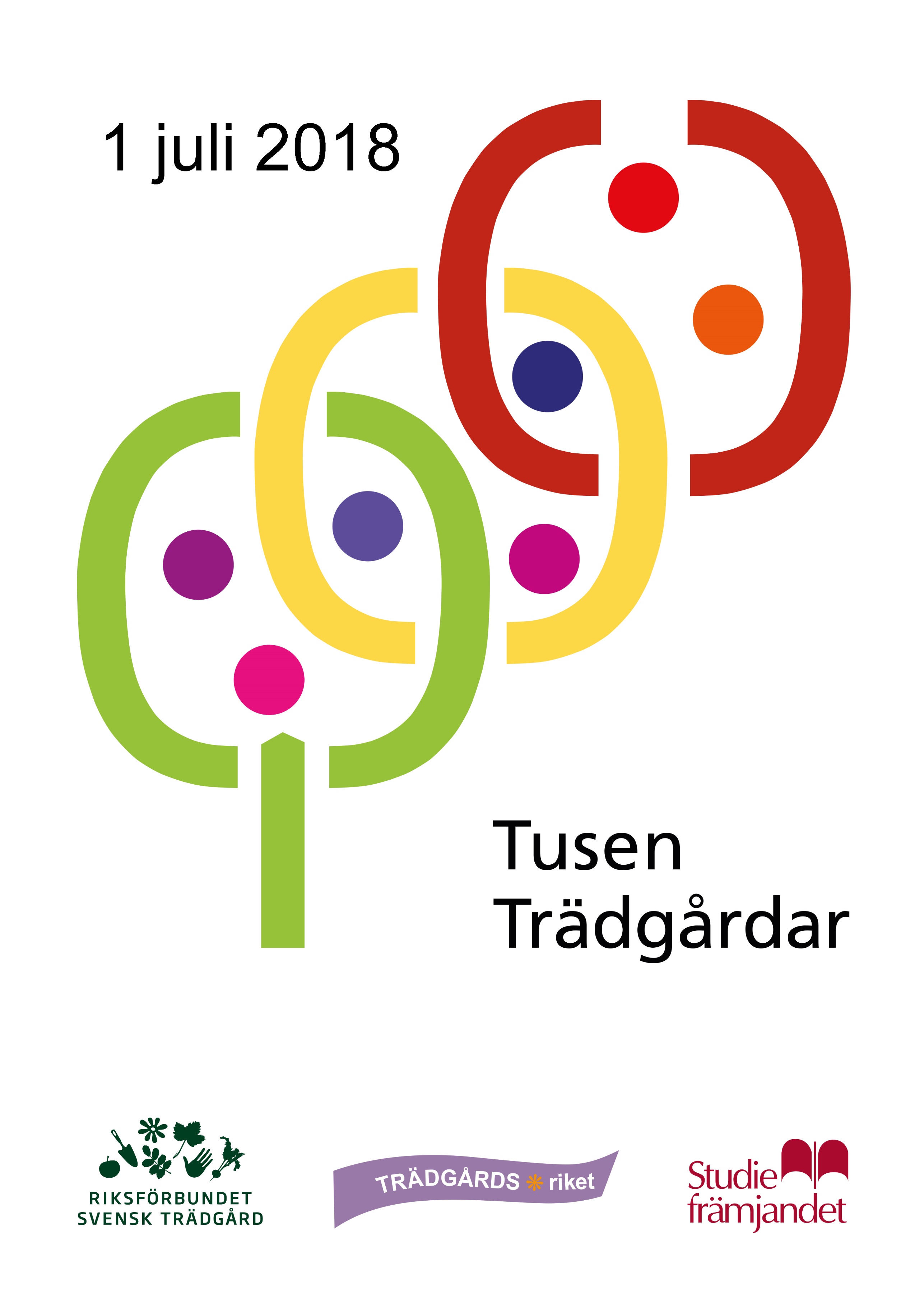 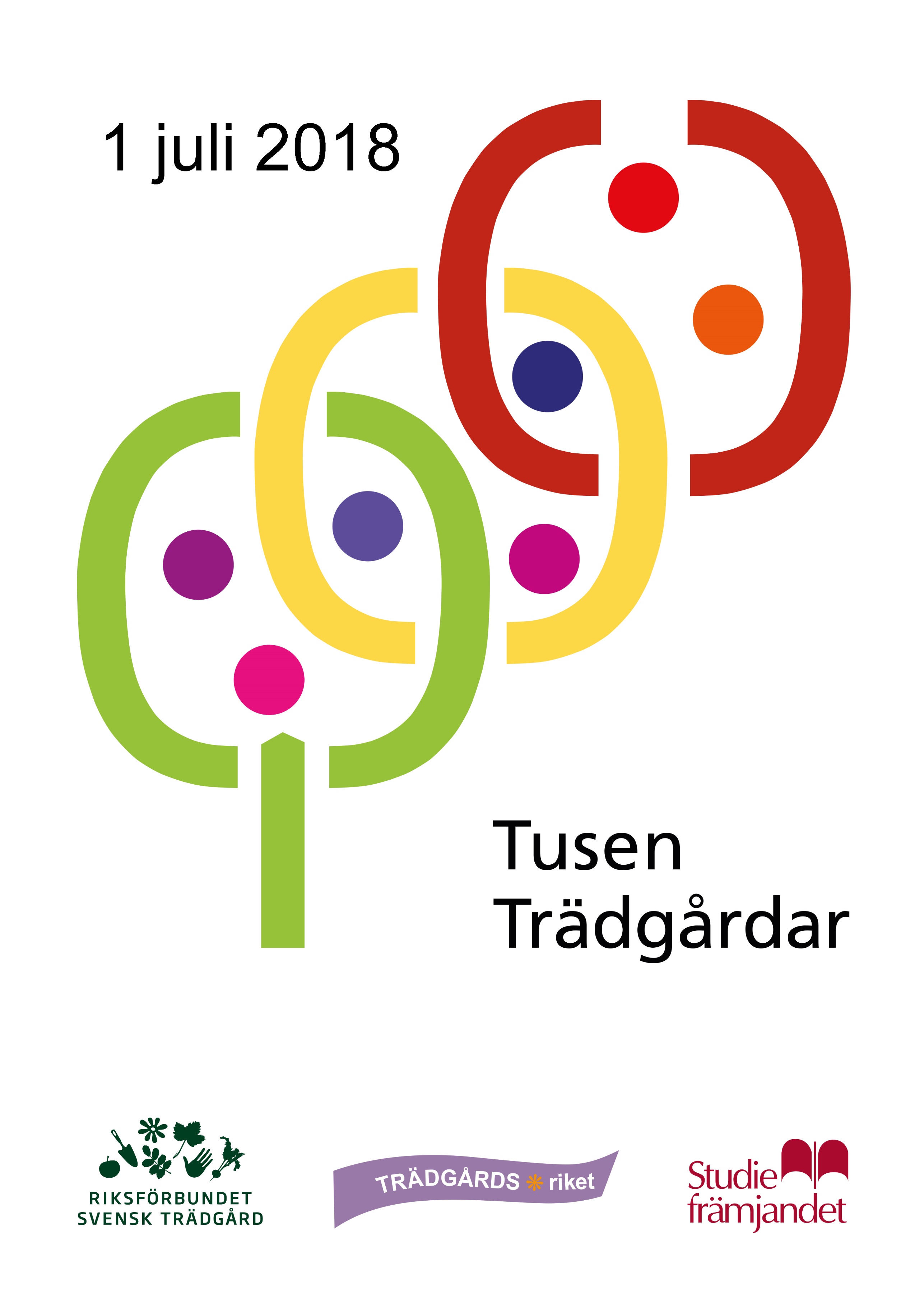 Checklista för 
visningsträdgårdarFöreNätverka med andra visningsträdgårdarDela tankar, tips, varningar och idéer i Facebookgruppen Tusen Trädgårdar. På Trädgårdsrikets hemsida www.tradgardsriket.se ser du vilka andra trädgårdar som visas i ditt område. Kan ni samverka på något sätt, kanske dela upp marknads-föringen mellan er? Studiefrämjandet hjälper till om ni vill ordna nätverksträffar eller studiecirklar, med fysiska träffar eller på distans.MarknadsföringDen nationella marknadsföringen av Tusen Trädgårdar sköts av Riksförbundet Svensk Trädgård, Studiefrämjandet och Trädgårdsriket. Dubbelkolla så att du verkligen fyllt i alla dina kontaktuppgifter korrekt på www.tradgardsriket.se, de behövs för att vi ska kunna skicka material till dig!Studiefrämjandet lokalt tar hand om mediakontakter, ser till att Tusen Trädgårdar finns med i kommunernas evenemangskalendrar, att det finns broschyrer på turistbyråerna, lägger ut info på sociala medier och mycket annat. Men det är förstås jättebra om du också hjälper till med att exempelvis:Sätt upp lokala affischer i butiker och på anslagstavlor på din ort. Kontakta Studiefrämjandet lokalt så får du affischerna från dem. Du kan också hämta mallen på www.studieframjandet.se/tusenBerätta om din medverkan för folk i ditt kontaktnät och på sociala medier som Facebook, Instagram, Twitter m.m. Använd gärna hashtagen #tusenträdgårdarFörbered dig och trädgårdenHar du känsliga partier i din trädgård? Se till att de är väl markerade så att ingen trampar där av misstag. Du kan också markera lämplig väg med pilar eller skyltar. Gunnel Carlson införde enkelriktat i sin trädgård!Markera potentiellt farliga partier, som vickiga stenar och hala brädor. Skulle 
oturen vara framme så omfattas både du och dina besökare av Studiefrämjandets olycksfallsförsäkring eftersom visningen av trädgården är en verksamhet i Studiefrämjandets regi.Fundera över praktiska detaljer som parkering och toaletter.Ju mer desto bättreDet är fritt fram att hitta på kringaktiviteter i din trädgård. En del vill bjuda på fika, sälja sina hemgjorda salvor, ha en trädgårdsloppis eller hantverksutställning. Kanske vill du ha en småkrypsexpert, en ornitolog eller en biodlare i trädgården? Studiefrämjandet kan hjälpa till med att förmedla kontaktakter. Tänk på att ju mer som händer i din trädgård den här dagen desto fler besökare får du.Fundera också på vilken typ av visning som passar just dig och din trädgård. Någon vill guida och berätta, andra vill låta besökarna ströva fritt. Behöver du fortbildning? Studiefrämjandet kan hjälpa till med t.ex. kurser i utomhuspedagogik. Hur vill du möta dina besökare? Är det tydligt för dig själv så blir det också tydligt för besökarna. En namnskylt eller enhetlig klädsel gör det tydligt för besökarna vilka som är med och visar trädgården.Visar du din trädgård på egen hand så kan det vara bra att ta hjälp av släktingar, vänner och grannar, särskilt om du tänker ha fika eller sälja något.UnderVisa att du har öppetHäng upp Tusen Trädgårdar-vimpeln på grinden eller på annan synlig plats, så att besökare ser att du håller öppet. Vimpeln får du per post efter sista anmälningsdatum 1 juni. Du har väl angett rätt postadress i din profil på www.tradgardsriket.se? Kontrollera gärna och ändra om det behövs. Frigör tidSe till att ha förberett så mycket praktiskt som möjligt, så att du inte måste ”släcka bränder” under själva visningen. Dagen är här och det bästa du kan göra är att njuta av den och glädjas åt besökarna som är nyfikna på din trädgård.
DokumenteraAtt ha en dokumentation att ta fram mitt i smällkalla vintern, eller inför nästa tillfälle, gör att upplevelsen räcker mycket längre. Med en gästbok kan du spara besökarnas intryck av din trädgård. Skriver besökarna upp sin e-postadress är det dessutom enkelt att bjuda dem igen nästa gång. Ta dig tid att fotografera – eller be någon om hjälp! Lägger du upp bilder på sociala medier kan du använda hashtaggen #tusenträdgårdar för att fler ska hitta till den.Räkna dina besökareFör att vi ska veta hur många besökare som deltog i Tusen Trädgårdar måste varje trädgårdsägare rapportera in uppskattat antal besökare i sin trädgård till Studiefrämjandet. Det görs på särskild kulturrapport. En gästbok kan vara en god hjälp.  Ett annat sätt är att låta varje gäst lägga en sten eller en böna i en burk och räkna efteråt.EfterUtvärderaTa dig tid att snabbt utvärdera vad som gick bra och vad som var mindre bra. Gör det så snart du kan; bilden bleknar snabbt och förvrängs. Skriv ner några punkter för minnet, så är det lätt att ta fram förbättringar för nästa tillfälle. Alla medverkande får en utvärderingslänk med Trädgårdsrikets nyhetsbrev någon vecka efter Tusen Trädgårdar – dina synpunkter är värdefulla!UppdateraPassa på att uppdatera din information och dina bilder på Trädgårdsriket, så blir det roligt både för dig och för besökare att gå in och läsa och drömma om nästa säsong.8 snabba tips från Gunnel CarlsonGå samman flera stycken i kvarteret och dela med er av era öppna trädgårdar. Det är alltid roligare att göra saker tillsammans!Passa på att bli av med gamla trädgårdstidningar eller trädgårdsböcker som du inte vill ha längre. Sälj eller ge bort.Kruka in lite småplantor av perenner eller frösådder och sälj eller ge bort. Jag lovar att det blir populärt.Ställ ut en bössa och samla in pengar till något välgörande ändamål.Klädnypor i trä är perfekta att skriva artnamn på och märka upp växter, buskar och träd med. Eller skriv artnamnet på en vacker sten och lägg intill.Skapa en rolig aktivitet för dina unga besökare! Kanske en tipspromenad eller skattjakt där barnen får en karta med bilder på olika saker i din trädgård att leta reda på och kryssa av; en vinbärsbuske, en gul ros, något som doftar gott. Se gärna till att en person på plats kan hjälpa till, och att det finns en liten belöning vid avklarat uppdrag.Engagera sinnena så blir upplevelsen starkare. Uppmuntra besökarna att se, höra, lukta, känna, kanske smaka?Ingen trädgård är ”perfekt” – och det gör inget! Gör vernissage av samlingen med trädgårdstomtar, berätta om den biologiska mångfalden, visa det pågående anläggningsarbetet eller stenen där koltrasten brukar sitta. Kontaktvägar till StudiefrämjandetRikskontaktNationell projektledare för Tusen Trädgårdar hos Studiefrämjandet är Lena Wistrand, lena.wistrand@studieframjandet.se tel. 016-15 93 23.En lista över alla lokala handläggare på Studiefrämjandet finns på vår hemsida: www.studieframjandet.se. Sök på Tusen Trädgårdar.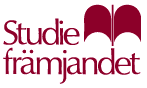 